Юбилейный отчёт танцевального коллектива «Топ-топ»В субботу 29 мая в зрительном зале Центра культуры и творчества прошёл отчетный юбилейный концерт танцевальногоколлектива «Топ-топ». Вот уже четверть века живёт и радует зрителей своим творчеством народный коллектив театра танца «Топ-топ».  Создатель и бессменный руководитель коллектива, балетмейстер -  Юлия Анатольевна Созина.  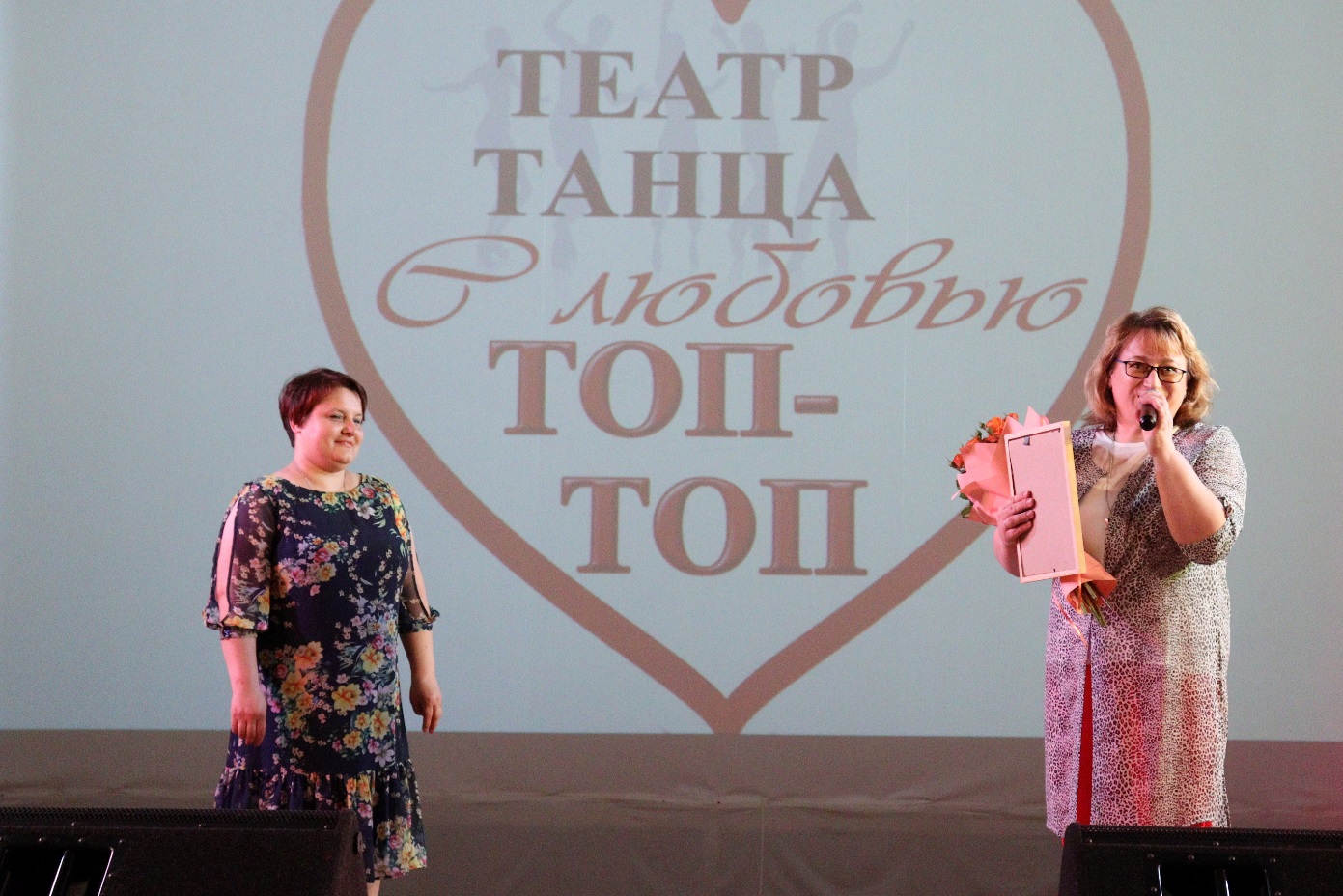 В день юбилея на сцене перед глазами зрителей развернулась настоящая феерия красок и сценического движения, создавая атмосферу праздника в зале. Сменяя друг друга, свои танцевальные композиции представили  на суд зрителей танцоры четырех возрастных групп. Самые маленькие- дошколята и ученики первого класса, а самые старшие – ученики старших классов и выпускники.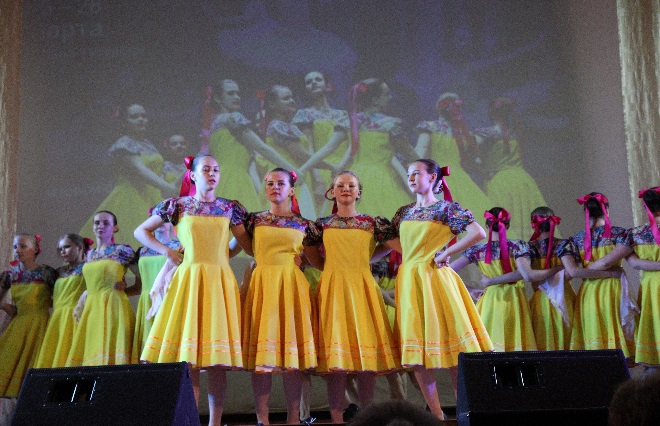 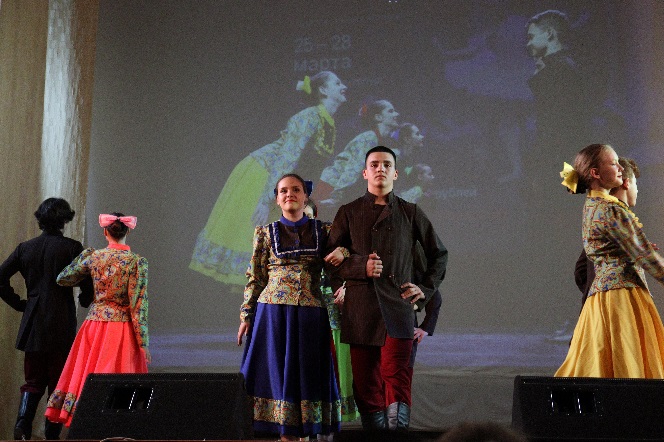 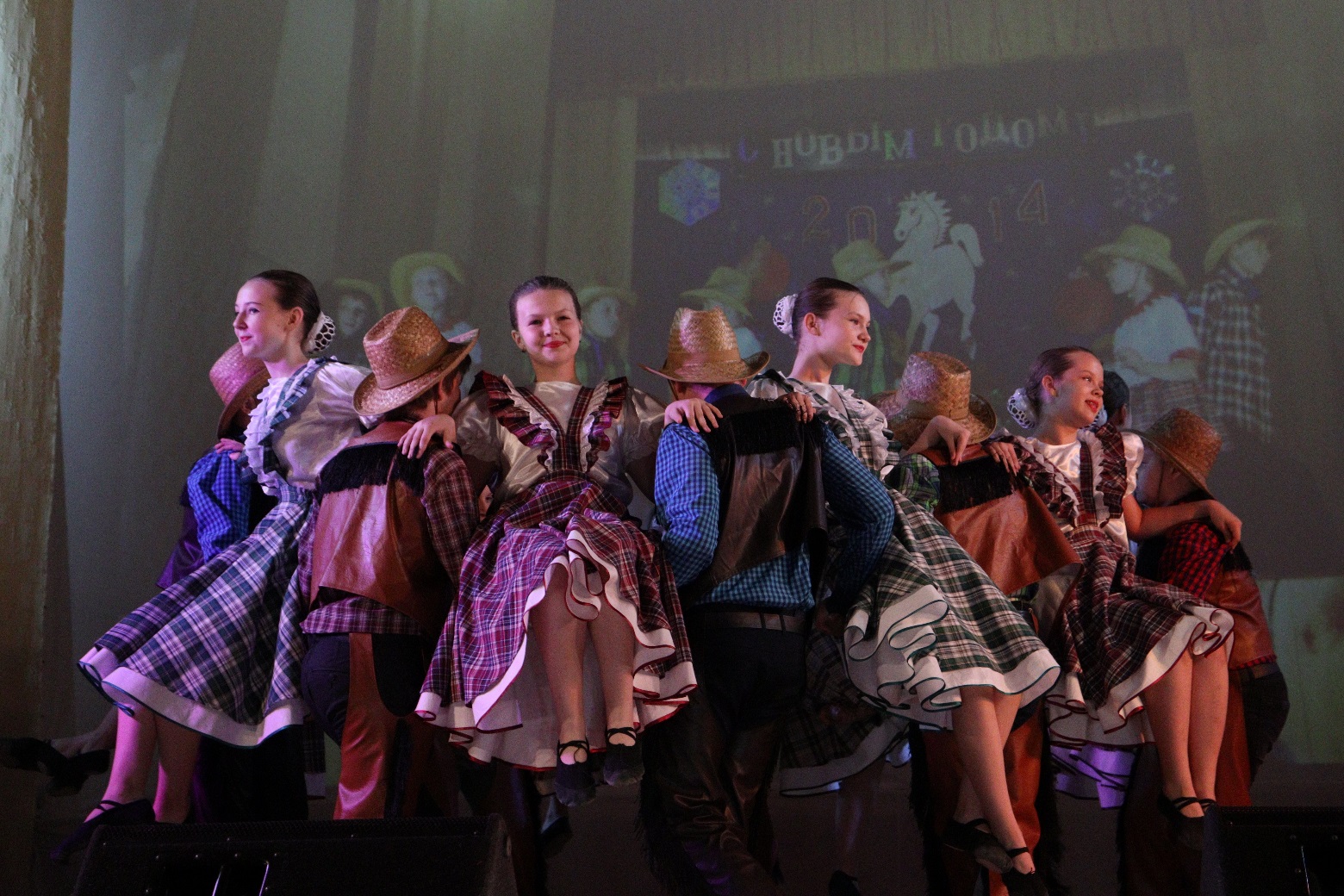 Несколько десятков участников насчитывает сегодня танцевальный коллектив. 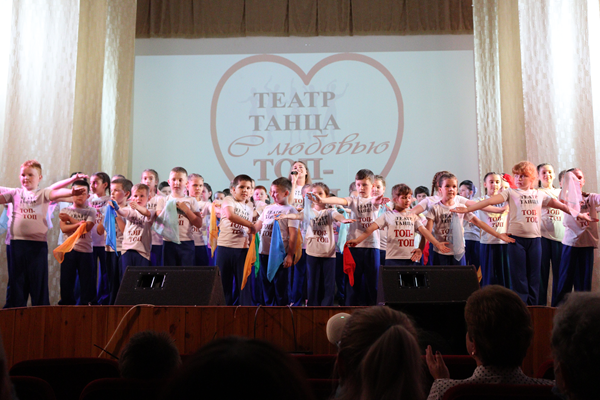 Благодаря таланту, трудолюбию, ответственности и требовательности руководителя, ансамбль успешно выступает в конкурсах от регионального уровня, до международного. Грамотами, благодарственными письмами и ценными подарками был отмечен труд Юлии Анатольевны на благо города. 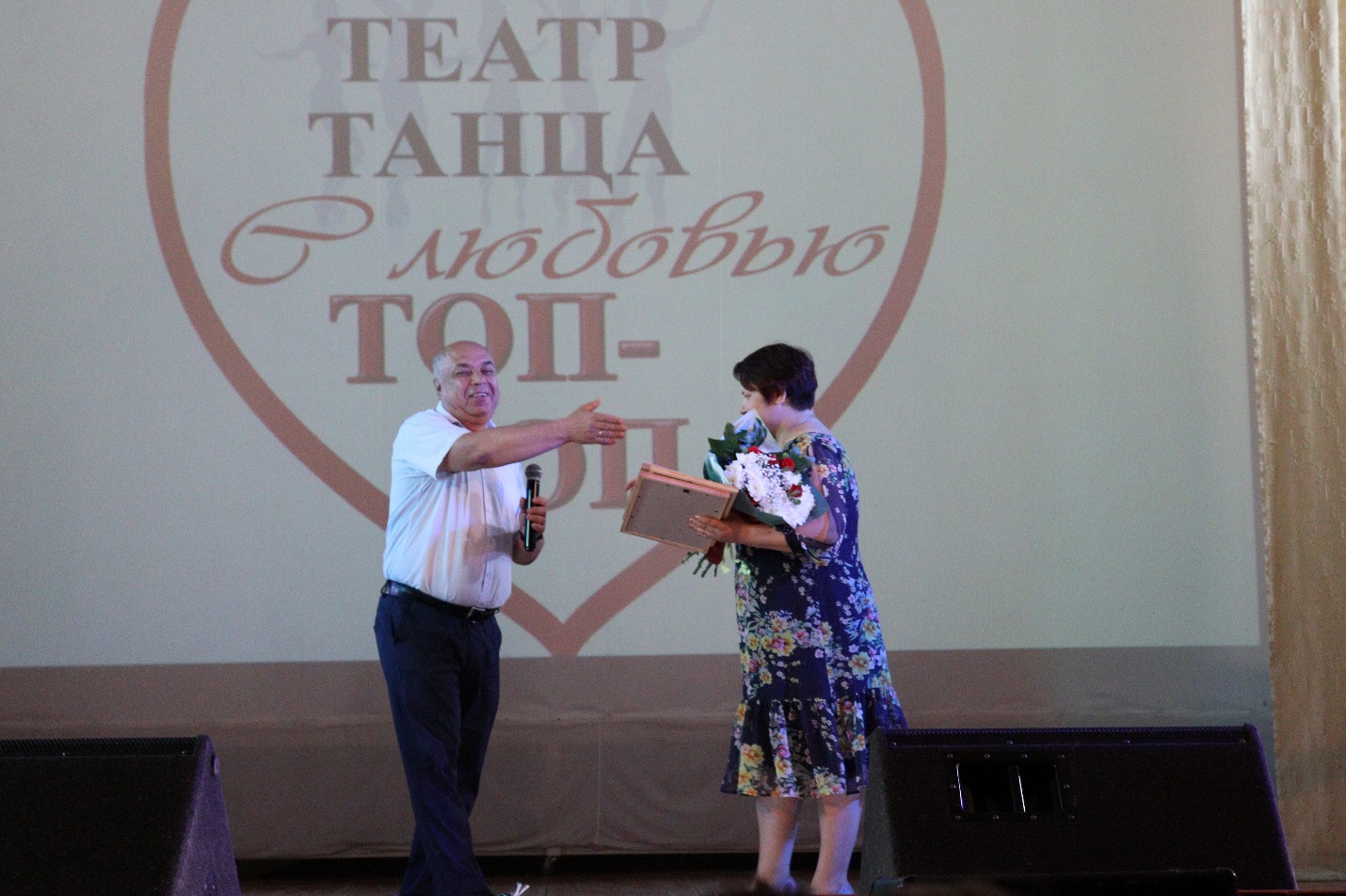 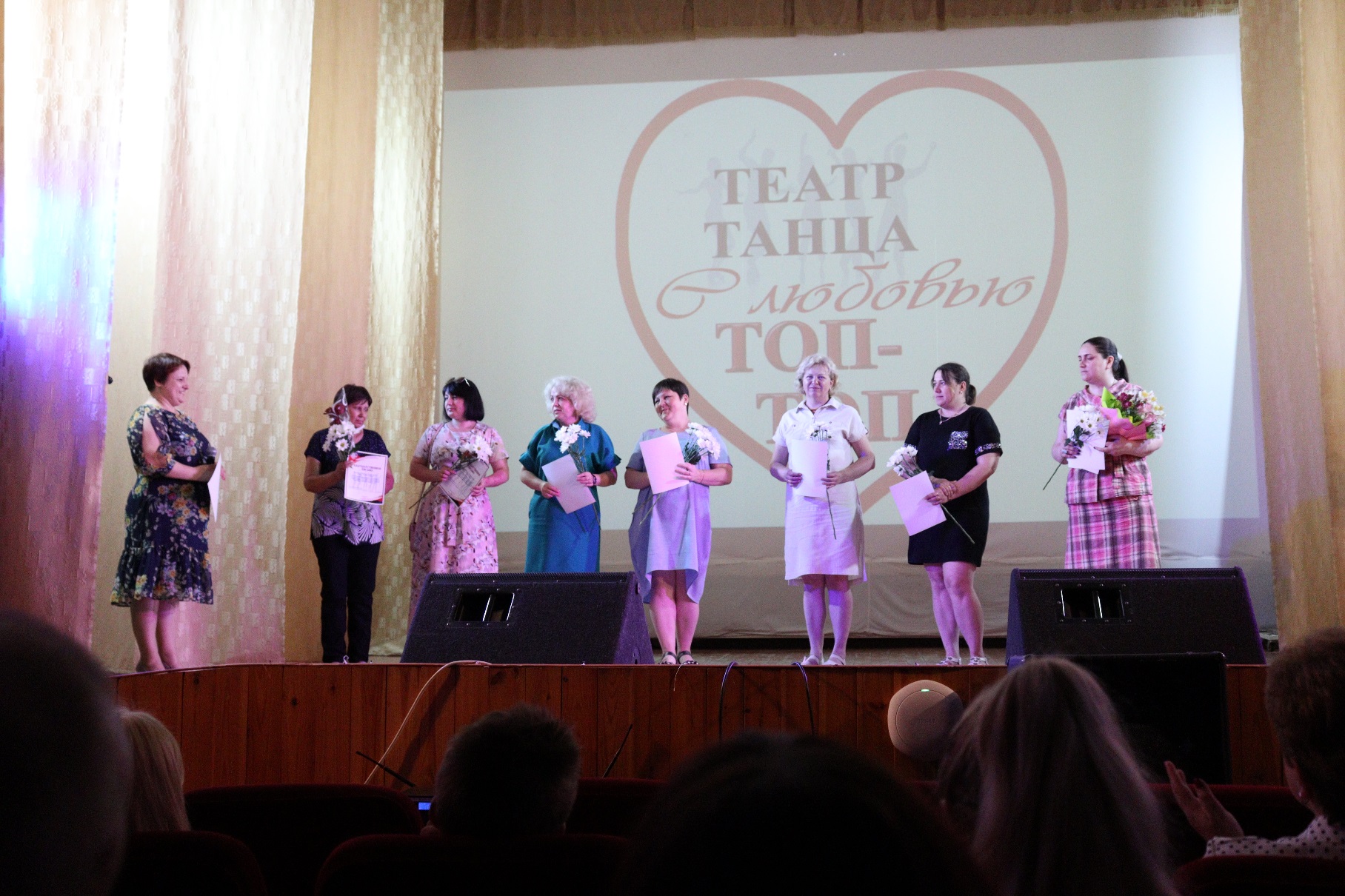 Гости праздника, а также сами участники и их родители пожелали дальнейших успехов коллективу-юбиляру и его руководителю.